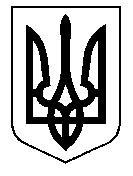 ТАЛЬНІВСЬКА РАЙОННА РАДАЧеркаської областіР  І  Ш  Е  Н  Н  Я05.08.2014                                                                                          № 32-27/VIПро звернення до Верховної Ради України щодо  внесення змін до Бюджетного кодексу УкраїниВідповідно до статей 43,  59 Закону України «Про місцеве самоврядування в Україні»,  враховуючи висновки постійної комісії районної ради з питань забезпечення законності, правопорядку, прав і свобод громадян,  районна рада ВИРІШИЛА:1. Схвалити текст звернення до Верховної Ради України щодо внесення змін до Бюджетного кодексу України (додається).2. Уповноважити голову районної ради надіслати текст звернення до Верховної Ради України, народних депутатів України Бобова Г.Б., Ничипоренка В.М., Яценка А.В.  3. Контроль за виконанням рішення покласти на постійну комісію районної ради з питань  забезпечення законності, правопорядку, прав і свобод громадян.Голова районної ради                                                   Н.РуснакСХВАЛЕНОрішення Тальнівської районної ради05.08.2014 № 32-27/VIЗвернення  депутатів Тальнівської районної ради до Верховної Ради України, народних депутатів України щодо внесення змін до Бюджетного кодексу УкраїниДепутати Тальнівської районної ради вкрай стурбовані ситуацією, яка склалась із фінансуванням галузі охорони здоров’я та освітянської галузі. В районі працює 31 загальноосвітній  навчальний заклад (з них 14 – загальноосвітніх шкіл, 14 навчально-виховних комплексів, заклади нового типу: ліцей та загальноосвітня школа – гімназія, школа-інтернат санаторно-курортного типу), в яких навчаються 3297 дітей. Дітей  віком від 1-6 років – 1607 осіб, з них 1408 осіб – відвідують дошкільні навчальні заклади району.Всього дефіцит коштів по  освітянській галузі складає 1639 тис.грн. (заробітна плата, нарахування,  енергоносії).  Залишаються не проплаченими рахунки  в управлінні Державної казначейської  служби України у Тальнівському районі на суму 245, 9 тис.грн.Не вистачає коштів на проведення поточних ремонтів та закупівлю інвентаря.Медична допомога в районі надається 33 лікувально-профілактичними закладами: центральною районною лікарнею, 6 амбулаторіями загальної практики - сімейної медицини, 2 сільськими лікарськими амбулаторіями, 24 ФАПами. Кошторисні призначення лікувально-профілактичних закладів району на 2014 рік по загальному фонду від потреби 35476299,00 становлять лише 20751462,00 в тому числі: кошти районного бюджету 20151212,00 грн та 600250,00 грн. – субвенція сільських бюджетів.Така складна ситуація виникла в результаті внесення із 01.01.2011 року змін до Бюджетного кодексу України, згідно з якими орендна  плата за землю в повному обсязі зараховується до місцевих бюджетів за місцем розташування земельних ділянок.Враховуючи вище викладене, з метою покращення фінансового стану  галузі медицини та охорони здоров’я просимо  внести зміни до Бюджетного кодексу України, а саме,  щоб плата за  землю була пропорційною і розподілялась між районним і сільськими бюджетами у певному співвідношенні.  Пропонуємо, щоб 30% плати за землю надходило до районного бюджету, а 70% - до сільських бюджетів. Депутати Тальнівської районної ради